.		                          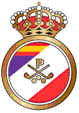                           REAL GOLF DE PEDREÑA                     CAMPEONATO DE SANTANDER 		        MASCULINO Y FEMENINO		        CONDICIONES DE LA COMPETICIÓN
	FECHAS: 14,15 y 16 de Julio de 2023	MODALIDAD DE JUEGO: Medal play ScratchNº DE HOYOS:   54 (36 si no pasan corte)	CATEGORÍAS:      1ª - hasta 4.4 de handicap (masculina y femenina)			         2ª - de 4.5 a 11.4    “                       “         3ª - de 11.5 a 18.4         4ª - de 18.5 a 26.4         5ª - de 26.5 a 36.4(Estas Categorías estarán condicionadas al hándicap máximo admitido al finalizar el cierre de inscripción)	TROFEOS:	Campeón y Campeona Absolutos		            Primer y Segundo clasificado SCRATCH de cada categoría			Mínimo de 6 participantes por categoría para			poder optar a los trofeos.			Los Trofeos no son acumulables.LÍMITE DE PARTICIPANTES:  132  , 77 en categoría masculina , admitidos por orden de hándicaps, + los 25 primeros Socios del Club por orden de hándicap que se hayan quedado fuera del corte establecido, SIEMPRE QUE ESTEN DENTRO DE LA CATEGORIA MAXIMA ADMITIDA EN EL CORTE.), y 26 en categoría femenina admitidas por orden de   hándicaps, + las 4 primeras Socias del Club por orden de hándicap que se hayan quedado fuera del corte establecido, SIEMPRE QUE ESTEN DENTRO DE LA CATEGORIA MAXIMA ADMITIDA EN EL CORTE). Si en cualquiera de los casos las plazas de Socios no se completara, se daría paso a las listas de espera.INSCRIPCIÓN SOCIOS: 		30 euros ( Junior e infantiles 12 euros)	            “            NO SOCIOS	150 euros Las inscripciones deberán ser realizadas por los jugadores NO SOCIOS , mediante https://forms.office.com/e/fmG3LRdcR0 , haciendo constar nombre y número de licencia completo. Los jugadores SOCIOS del Club, deberán hacerlo a través de la APP (CLAPPHOUSE) del Club.CIERRE DE INSCRIPCION:  	lunes 3 de Julio a las 10:00. El martes 4 de Julio, se publicará, el listado completo de jugadores inscritos, para que todos puedan comprobar que están dentro de la Competición, teniendo hasta el día 7 de Julio a las 10:00, plazo para cualquier reclamación, referente a la posibilidad de un error o extravío en la inscripción. Una vez finalizado este plazo, la inscripción quedará CERRADA, publicándose a continuación la lista definitiva de jugadores admitidos, según el criterio anteriormente expuesto en los límites de participantes.DURACIÓN: El Campeonato se jugará a 3 vueltas, efectuándose para el tercer día de la Competición un corte donde jugarán los mejores 50 caballeros  y empatados por clasificación general y 15 Señoras.  DESEMPATES: En caso de empate, entre dos o más jugadores, para el Cto. Absoluto, se efectuará un play off, a muerte súbita, siendo el primer hoyo de desempate el 1, si continuase dicho empate se jugarían el 2,3,4 etc. hasta conseguir el desempate. En caso de empate para las categorías, el campeón será el jugador/a con el hcp. mas alto.BARRAS DE SALIDA: Blancas y azulesHORARIOS DE SALIDA:  Tanto el primer día como el segundo, se efectuarán por 2 Tees, (1 y 15).REGLAS DE JUEGO:  El Campeonato se jugará de conformidad con las reglas  de juego aprobadas por la Real Federación Española de Golf y por las locales que  dicte el Comité de Competición del Club.